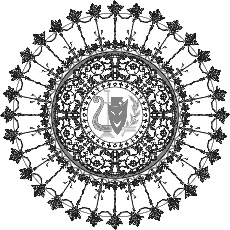 МУНИЦИПАЛЬНОЕ АВТОНОМНОЕ УЧРЕЖДЕНИЕ КУЛЬТУРЫДОМ КУЛЬТУРЫ «МЕЧТА»ГОРОДСКОГО ПОСЕЛЕНИЯ СЕЛЯТИНОНАРО-ФОМИНСКОГО МУНИЦИПАЛЬНОГО РАЙОНАМОСКОВСКОЙ ОБЛАСТИ(МАУК «ДК» «Мечта»)143345, Московская обл., Наро-Фоминский район, п. СелятиноИНН 5030005936, КПП 503001001, ОГРН 1035005905329ПРИКАЗОт 16 февраля 2017 года                                                                                              № ___ - ОДОб утверждении Общественного совета Дома культуры «Мечта».Утвердить Положение об Общественном совете Дома культуры «Мечта» (приложение №1).Утвердить состав Общественного совета в составе:- Котко Лариса Леонидовна- Крохоткина Наталья Валерьевна- Суховей Ольга Владимировна- Драздайте Вайва Винцовна- Устинов Валентин Васильевич - Искандерова Лариса Ильинична - Дубова Татьяна Михайловна - Зубова Ирина Александровна     3. Ответственность за исполнением настоящего приказа возложить на Костыреву А.В., зав. сектором по работе с молодежью. Директор                                                                          	К.А. КопычевПриложение №1 к Приказу МАУК «ДК» «Мечта» от 16 февраля 2017 года № ___ - ОД«Об утверждении Общественного совета Дома культуры «Мечта».ПОЛОЖЕНИЕ ОБ ОБЩЕСТВЕННОМ СОВЕТЕ ДОМА КУЛЬТУРЫ «МЕЧТА»Общие положенияНастоящее Положение определяет статус, порядок формирования и деятельности общественного совета, образуемого в автономном муниципальном учреждении культуры «Дом культуры «Мечта» (далее - Дом культуры).Общественный совет (далее — Совет) является постоянно действующим коллегиальным экспертно-консультативным и совещательным органом.Совет образуется с целью обеспечения согласования и учёта общественно значимых интересов граждан, общественных объединений и Дома культуры при решении вопросов жизнедеятельности Дома культуры.В своей деятельности Совет руководствуется Конституцией Российской Федерации, федеральными конституционными законами, федеральными законами и иными нормативными правовыми актами Российской Федерации, законодательством Московской области, настоящим Положением и решениями соответствующего органа государственной власти.Совет осуществляет свою деятельность на общественных началах.Порядок образования и упразднения Совета, формирования и изменения его составаРешения об образовании (упразднении) Совета, формировании (изменении) его численного и персонального составов принимаются Домом культуры.3.	Задачи СоветаОсновными задачами Совета являются:привлечение граждан, общественных объединений к решению вопросов, относящихся к жизнедеятельности Дома культуры;содействие организации взаимодействия Дома культуры с гражданами и некоммерческими организациями;выдвижение и обсуждение общественных инициатив, связанных с повышением эффективности работы Дома культуры;анализ мнения граждан о работе Дома культуры и доведение полученной обобщённой информации до директора Дома культуры.Права СоветаСовет для решения возложенных на него задач имеет право в установленном порядке: запрашивать необходимые материалы у Дома культуры, органов местного самоуправления п. Селятино и Наро-Фоминского района;приглашать на свои заседания должностных лиц органов местного самоуправления муниципальных образований Наро-Фоминского района, представителей общественных объединений п. Селятино и Наро-Фоминского района по вопросам, отнесённым к компетенции вышеназванных должностных лиц; вносить директору Дома культуры предложения по совершенствованию деятельности;привлекать на общественных началах к своей работе консультантов, экспертов, специалистов научно-исследовательских учреждений и иных организаций;принимать участие в рабочих совещаниях, конференциях, «круглых столах», семинарах и иных мероприятиях, проводимых органами местного самоуправления власти, по вопросам в сфере культуры;пользоваться информационными ресурсами;создавать рабочие группы, комиссии и утверждать их состав;осуществлять иные права в соответствии с законодательством и решениями Дома культуры. Обязательному рассмотрению на Совете подлежат следующие вопросы:организация мониторинга качества работы учреждения в частиопределения показателей, характеризующих доступность и полнотуинформации об организации и порядке предоставления услуг; комфортность условий, созданных для граждан при оказании услуг; культуру обслуживания граждан (открытость, вежливость и компетентность работников);установления периодичности и способов выявления общественного мнения, о качестве работы оцениваемого учреждения, в том числе с помощью он-лайн голосования, организации работы «горячих линий» и «телефонов доверия», анкетирования посетителей учреждений;выявления общественного мнения о качестве работы учреждения;обобщения и анализа результатов общественного мнения о качестве работы учреждения и рейтингов его деятельности, в том числе сформированные иными учреждениями и средствами массовой информации;доведение до учреждения следующей информации:предложений об организации доступа к информации, необходимой для потребителей услуг; к информации о результатах оценки качества работы учреждений и рейтингах их деятельности;предложений об улучшении качества работы учреждения.составление ежегодного отчёта Дома культуры перед членами Совета о достижении ключевых показателей эффективности.Состав и организация работы СоветаПоложение о Совете и состав Совета утверждаются приказом Дома культуры.В состав Совета входят председатель, заместитель председателя и члены Совета.В состав Совета входят директор Дома культуры, заведующий сектором по связям с общественностью Дома культуры, представители общественности, не более трёх специалистов Дома культуры.Председатель Совета:осуществляет общее руководство деятельностью Совета, председательствует на заседаниях Совета;созывает очередные и внеочередные заседания Совета, организует их подготовку и проведение, определяет повестку дня заседаний;представляет Совет в отношениях с органами местного самоуправления муниципальных образований Наро-Фоминского района, средствами массовой информации;осуществляет иные полномочия по обеспечению деятельности Совета.В отсутствие председателя Совета его обязанности исполняет заместитель председателя Совета.Совет может формировать из числа членов Совета постоянные и временные комиссии и рабочие группы по направлениям своей деятельности. К участию в работе этих комиссий и рабочих групп могут привлекаться специалисты, представители органов местного самоуправления муниципальных образований Наро-Фоминского района и общественных объединений. Состав комиссий и рабочих групп определяется решением Совета.Члены Совета участвуют в заседаниях Совета, а также в работе комиссий и рабочих групп.Члены Совета вправе вносить предложения в повестку дня заседания Совета, а также получать информацию о деятельности Совета, его комиссий и рабочих групп.Организационно-техническое и информационное обеспечение деятельности Совета, в том числе посредством размещения информации на официальном сайте Дома культуры осуществляет ответственный специалист Отдела культуры, на которого возложены вышеназванные функции.Заседания Совета проводятся по мере необходимости. По решению председателя Совета могут проводиться внеочередные заседания.В заседаниях Совета с правом совещательного голоса могут принимать участие лица, не являющиеся его членами.Заседание Совета считается правомочным, если в нём участвуют более половины его членов.При решении вопросов на заседании Совета каждый член Совета обладает одним голосом.Решения Совета принимаются большинством голосов участвующих в заседании членов Совета.В случае равенства голосов решающим является голос председательствующего на заседании Совета.Решения, принимаемые на заседаниях Совета, носят рекомендательный характер и оформляются протоколами, которые подписывает председательствующий на заседании Совета.Копычев К.А.Лист ознакомления с Приказом МАУК «ДК» «Мечта» от 16 февраля 2017 года № ___ - ОД«Об утверждении Общественного совета Дома культуры «Мечта».